Губарев Николай Николаевич,учитель ОПК  МБОУ СОШ № 20из истории православиясела новомихайловскогоСело Новомихайловское – старейший населённый пункт Гулькевичского района – основано в 1867 году переселенцами из различных губерний Российской Империи (в основном, Воронежской, Полтавской, Екатеринославской).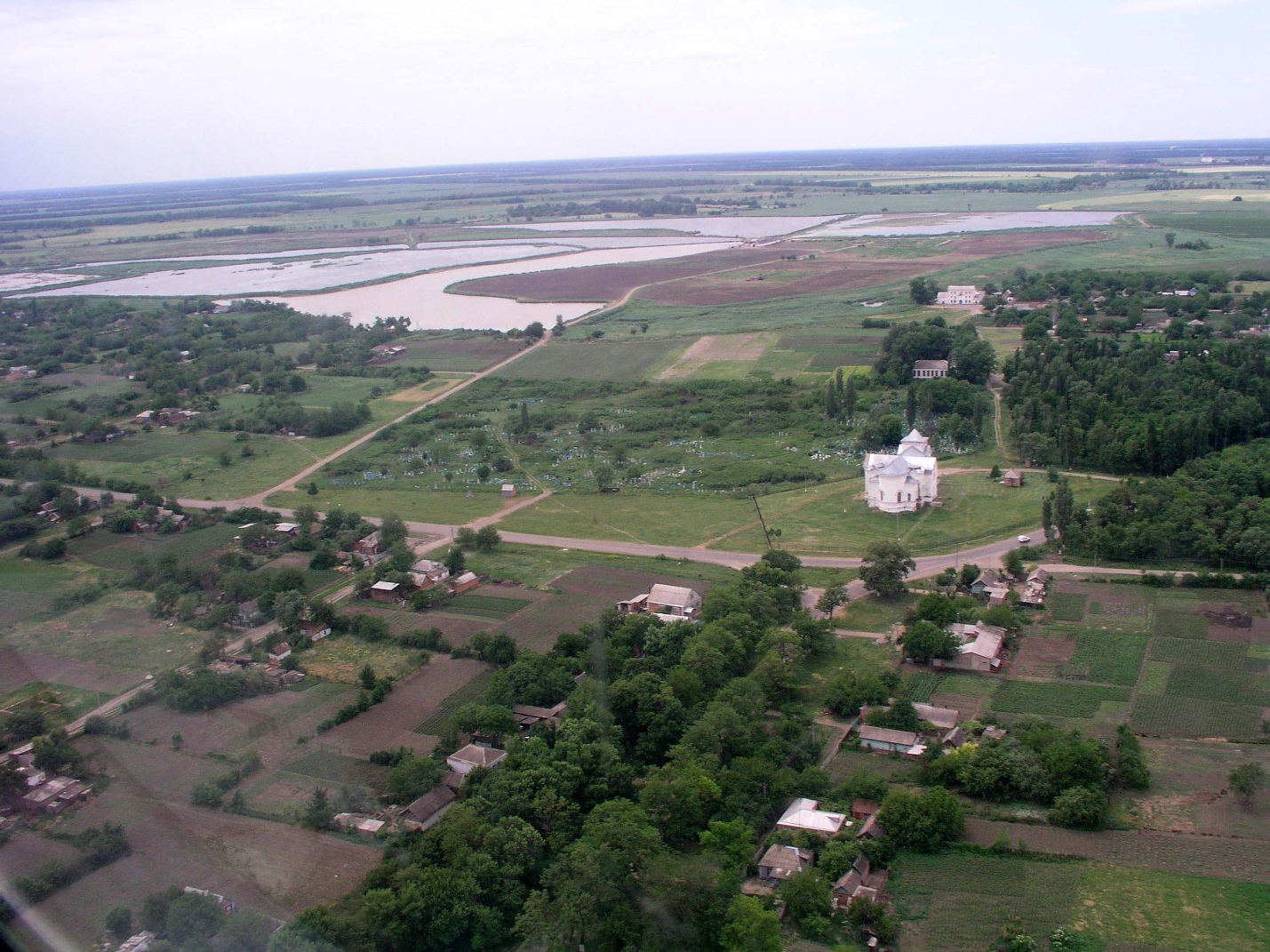 Вид на юго-западную часть села НовомихайловскогоПравославные приходы в селе существовали, очевидно, со времени его основания, однако сведения о них не сохранились.Известно, что в первом школьном здании (турлучном), построенном в 1870 году, спустя три года после основания села,  было два класса, где работали два учителя и священник.В 1878 году в селе Новомихайловском была построена Свято-Никольская (Николаевская) деревянная церковь и огорожена железной решётчатой оградой.  В селе уже действовали министерское одноклассное училище и церковно-приходская школа, в которой было три класса.В 1889 году в церковной сторожке была открыта Новомихайловская школа грамоты.  Заведующий и законоучитель – священник А. Лаванов, учитель – псаломщик В. Покровский.В 1898 году священником Свято-Никольской церкви был отец Николай Лаванов.На 1909 год священниками села Новомихайловского являлись: отец Леонид Левиков, отец Алексей Бондаревский, отец Иоанн Семёнов и отец Василий Никульчев.  Отец Иоанн Семёнов и отец Василий Никульчев получили образование в Ставропольской Духовной семинарии.Преподавательскую деятельность в качестве законоучителя отец Иоанн Семёнов начал с 17 марта 1914 года в Новомихайловском одноклассном смешанном начальном училище, основанном в 1913 году; в нём обучалось 34 мальчика и 20 девочек.Отец Василий Никульчев являлся законоучителем Новомихайловского начального училища с сентября 1919 года.Состав причта Свято-Никольской церкви (с 1905 года): два священника, диакон, два псаломщика.  Первые лица церкви обеспечивались жильём (первый священник – деревянным домом, первый псаломщик – саманным домом; у диакона была квартира в здании церковно-приходской школы).  Ранее у церковного причта была и земля (100 десятин), но с 1884 года она стала общественной.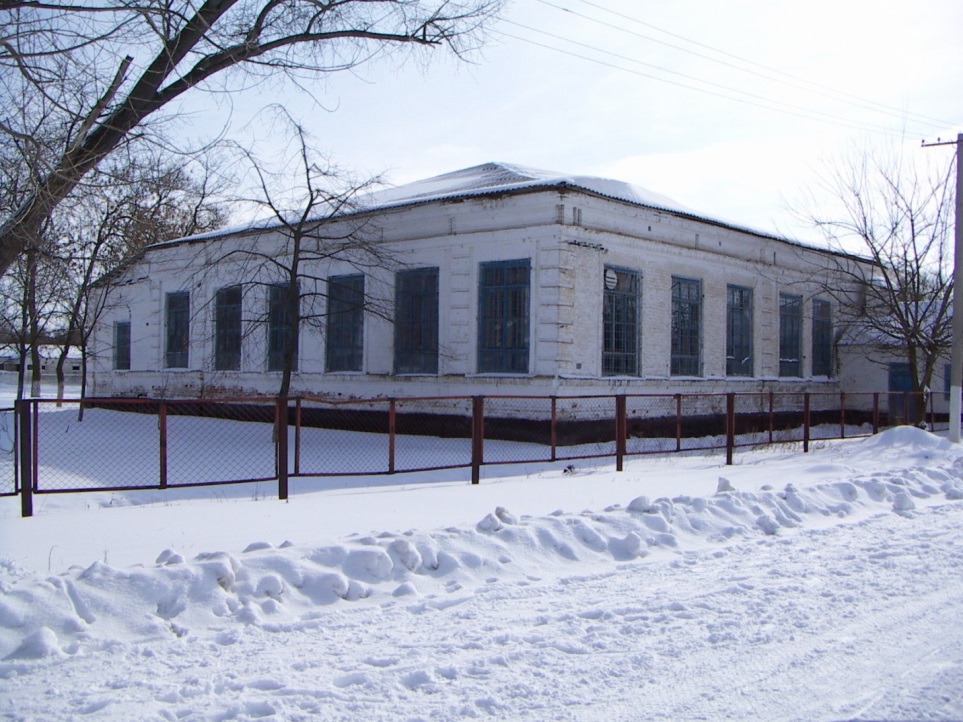 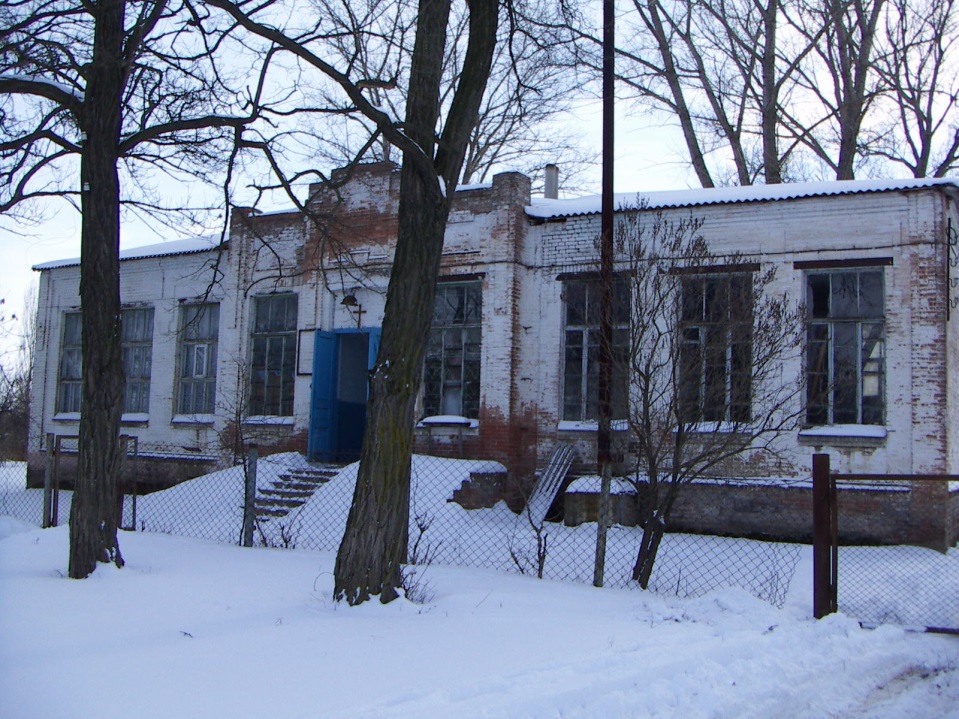 Школьные здания начала ХХ века в восточной и западной частях села, где преподавался Закон Божий	К началу второго десятилетия ХХ века численность населения села Новомихайловского превысила 17,6 тыс. жителей.  Село становится одним из крупных сельских населённых пунктов Кубани.  Являясь торгово-купеческим, оно имеет неплохие перспективы на будущее.  Возникает необходимость в строительстве добротного каменного храма.	С 1910 года в селе строится новая церковь.  По свидетельству старожилов, начало строительства пришлось на Михайлов день.  Подрядчиком был Прокофий Николенко – сын известного на всей Кубани и за её пределами купца Фомы Николенко, проживавший в селении, ныне именующемся посёлок Прогресс (Новокубанский район).  На его пожертвования были приобретены колокола весом 90 и 160 пудов, иконостас редчайшей художественной работы стоимостью 20 тыс. рублей.  Мать Прокофия – Пелагея – пожертвовала все облачения на престол, жертвенник, аналой, а также рушники на иконы.  Строили храм всем миром, но основную часть пожертвований внёс Прокофий Фомич Николенко (которому помогали братья – средний Никита Фомич, младший Яков Фомич).	Церковь была построена в виде креста, с пятью сверкающими куполами и коваными крестами.  (В кресты были инкрустированы зеркальные пластины, и, по словам старожилов, на восходе и закате солнца кресты «горели», отражая солнечный свет).    Площадь сооружения  более 450 м2.  Длина более 30 метров, высота 15 метров; высота пристроенной колокольни более 40 метров.  Стены толщиной в три кирпича (75 сантиметров).  По общему внутреннему и внешнему виду храм равняется малому собору.  В интерьере храма прекрасные росписи.  На настоящий момент над входным проёмом чётко сохранилась фреска «Господь спасает утопающего апостола Петра».  (Смысл фрески заключается в том, что только искренне верующие в Господа и не сомневающиеся в Его всемогуществе спасутся).  Имеются также частично сохранившиеся росписи под купольной частью.  Жители села знают (передано из поколения в поколение), что при строительстве совершенно не использовался цемент (!).  Связующими компонентами при приготовлении раствора для кладки являлись известь и яичный белок.  До нашего времени не сохранились ни купола, ни колокольня.  (Колокола были сброшены в 1941 году).  Во время оккупации села Новомихайловского (август 1942 г. – январь 1943 г.) здание храма было захвачено фашистами, и там находился вражеский корректировщик.	В 1914 году, по завершении строительства, храм, получивший посвящение во имя Рождества Пресвятой Богородицы, был освящён.  В народе сохранилось предание, что на освящении присутствовал сам император Николай II, который совершал в то время поездку по Кавказу.  Однако достоверных исторических подтверждений на этот счёт пока не найдено.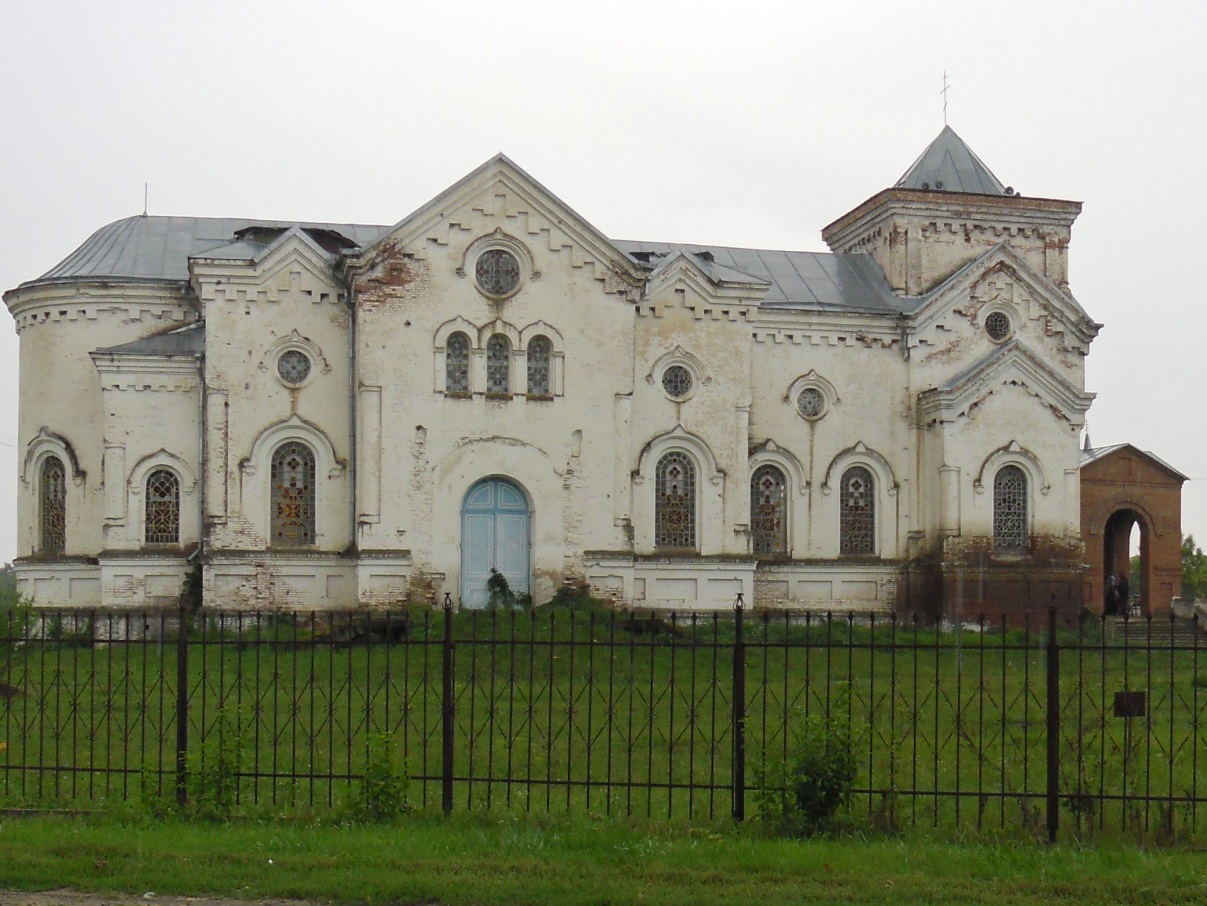 Храм Рождества Пресвятой Богородицы в наши дниВ 1937 году (по другим данным, в 1933-м) храм был закрыт, и в 1938 году здание было продано колхозу «Боец труда» (за 10 тыс. рублей).  Внутренние материалы были изъяты для реализации населению; имущество продавалось администрацией, которая продавала из церкви всё, что могла: кованые кресты были реализованы населению для установки на могилы, купола были разобраны и лес использовался для изготовления подвод.  Само здание храма долгие годы использовалось в хозяйственных целях – там располагались подсобные помещения, ремонтные мастерские, зерносклад.Во время войны православный приход в селе вновь начал действовать.  Настоятелем в то время был отец Михаил Григоревский, назначенный указом Патриаршего епископа Кубанского и Краснодарского Фотия от 30 октября 1944 года.  Службы совершались в молитвенном доме.  20 декабря 1944 года был заключён договор аренды помещения вместимостью 30–35 человек.  Молитвенный дом ежемесячно платил за его аренду 300 рублей.16 декабря 1945 года приходской общиной возбуждено ходатайство о передаче верующим церкви, занятой под зернохранилище, в бессрочное пользование.  Исполком Гулькевичского райсовета в просьбе отказал.7 апреля 1951 года приходская община купила новое здание, «турлучное, без фундамента, крытое оцинкованным железом», и переоборудовала его под молитвенный дом.  «При доме имеется сторожка, крытая камышом, колокольня на столбах с тремя колоколами, земельный участок под фруктовый сад».  В документах значатся фамилии служивших на приходе священников: с 1945 года – о. И. Романцов; с 1947 года – в качестве председателя, настоятеля и церковного старосты – о. Прокофий Фомин; с 1950 – о. Игорь Конюхов; с 1955 – о. Иоанн Беликов; с 1960 – протоиерей Илия Герасименко.2 марта 1961 года религиозная община в селе Новомихайловском была снята с регистрации, а 19 мая 1961 года произведена опись имущества для передачи Отрадо-Ольгинскому сельсовету.  Казалось, что приход навсегда прекратил своё существование.В 1988 году всеми православными христианами широко отмечалось 1000-летие Крещения Руси.  По всей видимости, эту дату можно считать точкой отсчёта начала духовного возрождения нашей страны.  И уже в следующем, 1989 году, в храме села Новомихайловского, после 52-летнего перерыва, наконец, возобновились Богослужения (при о. Василии).По ходатайству граждан 3 июня 1990 года власти постановили безвозмездно передать здание церкви обществу православных верующих.  Церковь обрела новую жизнь.С  1994  года  и  по  сей  день  настоятелем  храма  является  священник о. Виктор (Филатов).  Идёт восстановление разрушенного временем и людьми, не ведавшими, что творят, этого замечательнейшего сооружения.Новомихайловский Храм Рождества Пресвятой Богородицы – прекрасный образец зодчества ХХ века – возрождается вместе с верой нашего многострадального народа.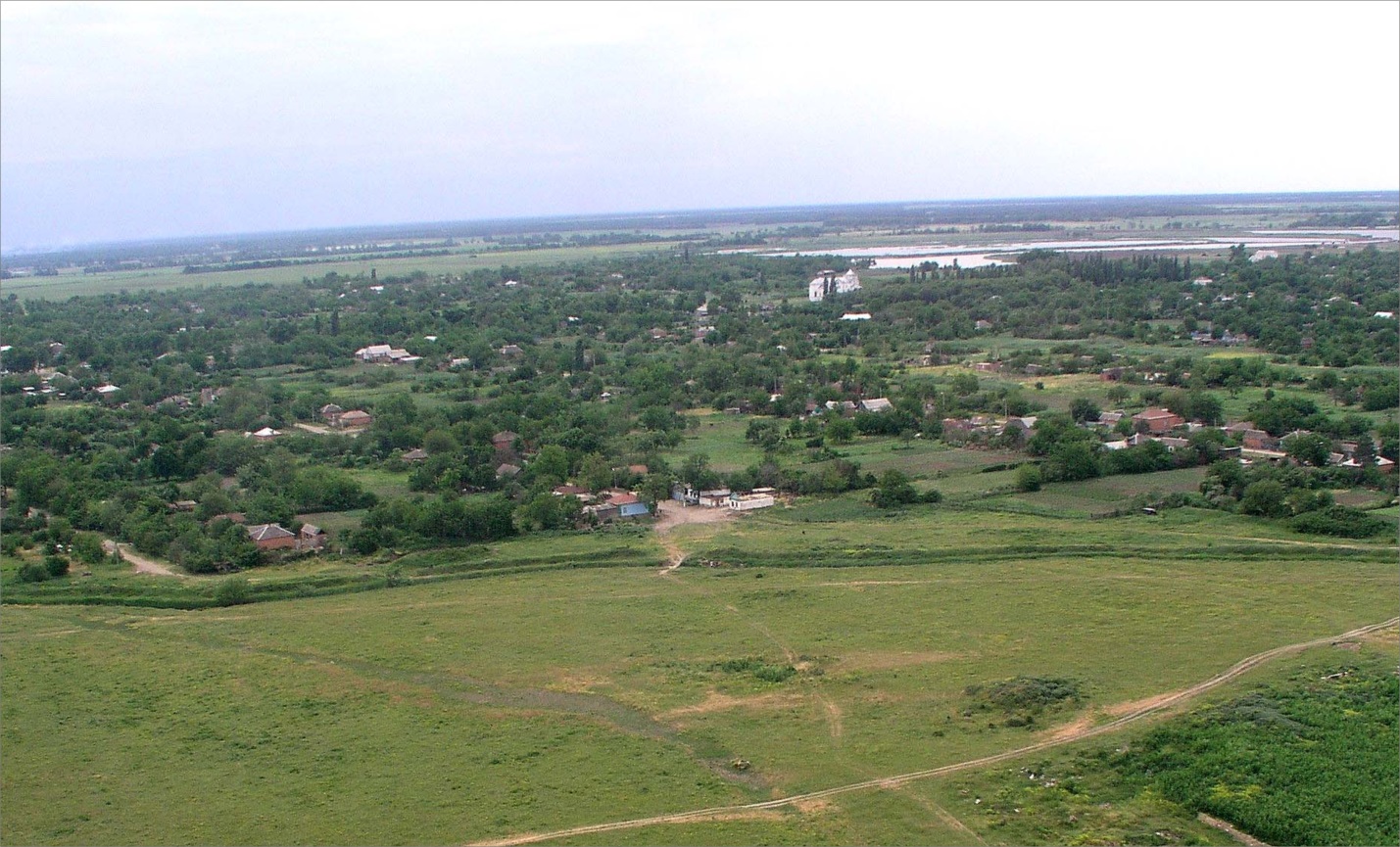 Вид на село Новомихайловское с северной стороныВ работе использованы материалы различных архивов, публикации местной прессы, воспоминания односельчан, материалы школьного музея.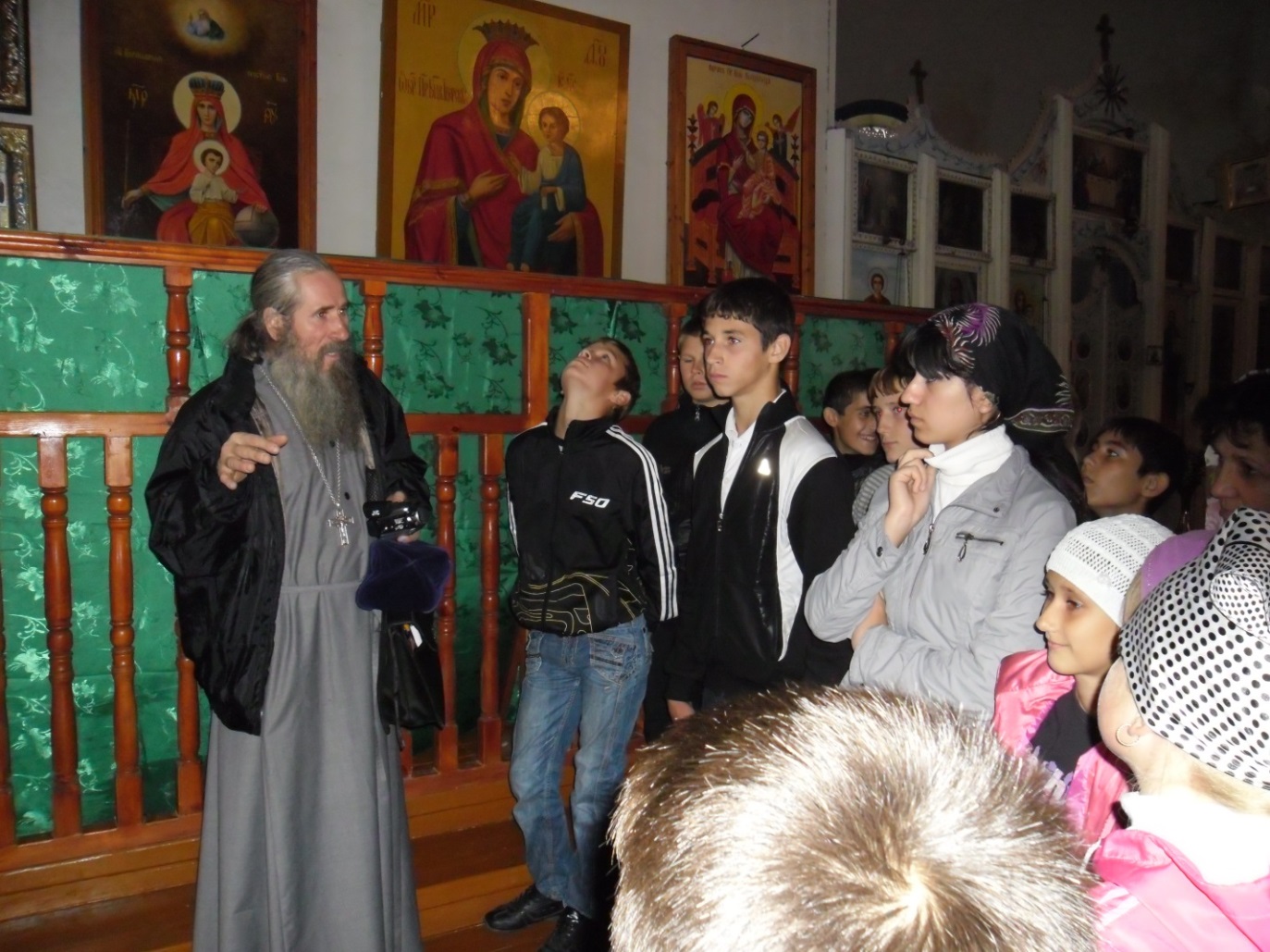 Беседа о. Виктора с детьми в храме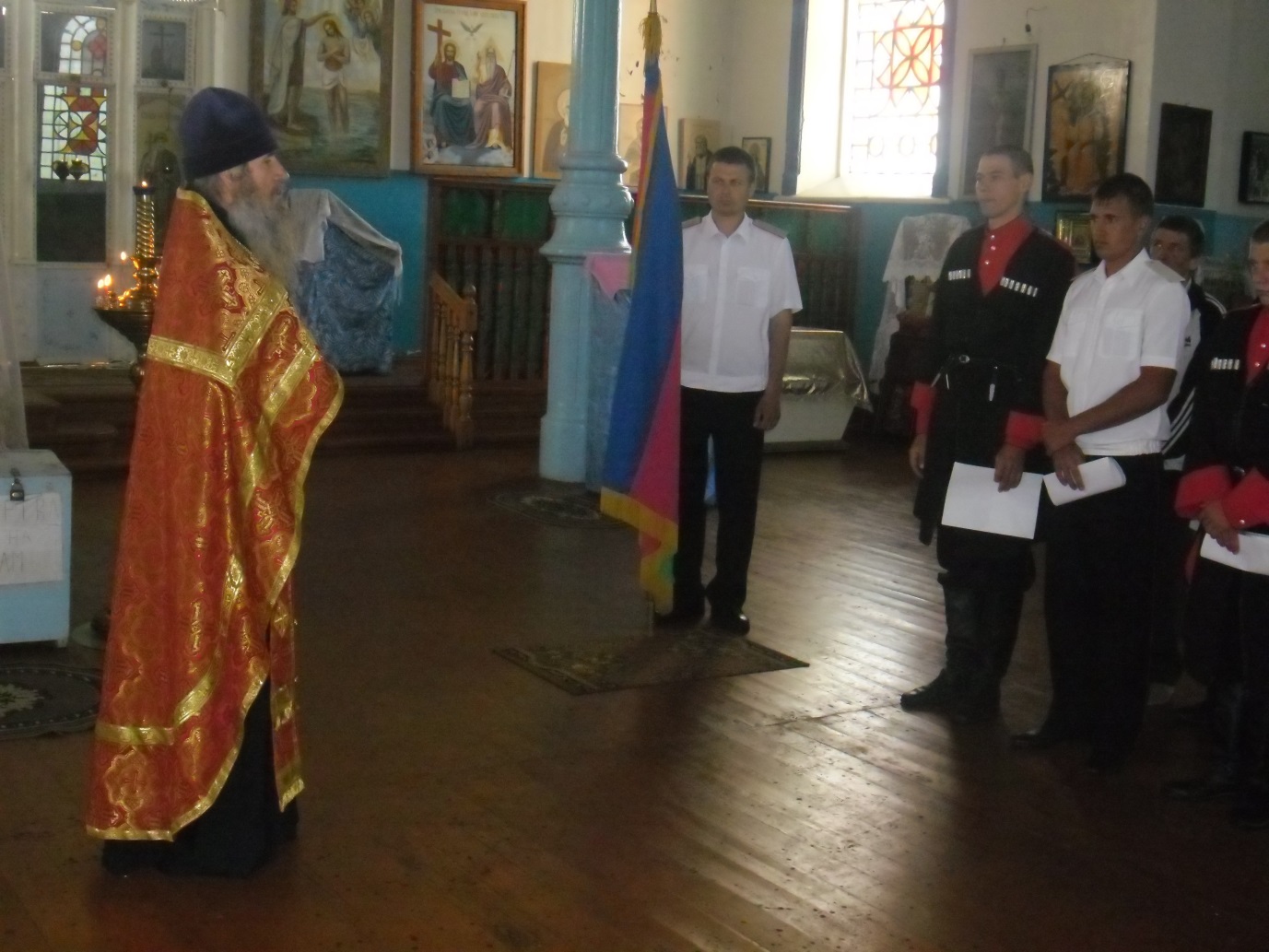 Присяга казаков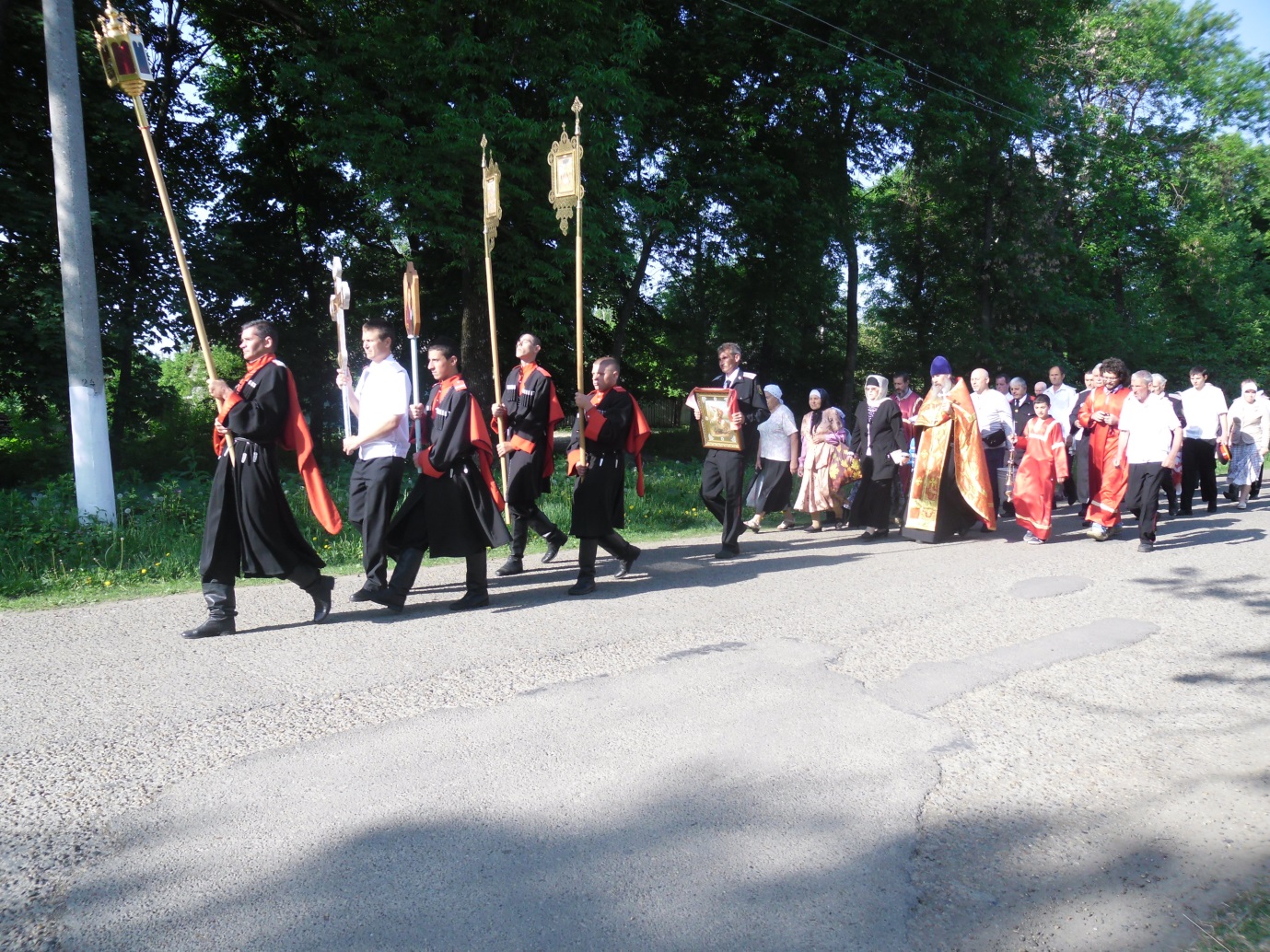 Георгиевский Крестный ход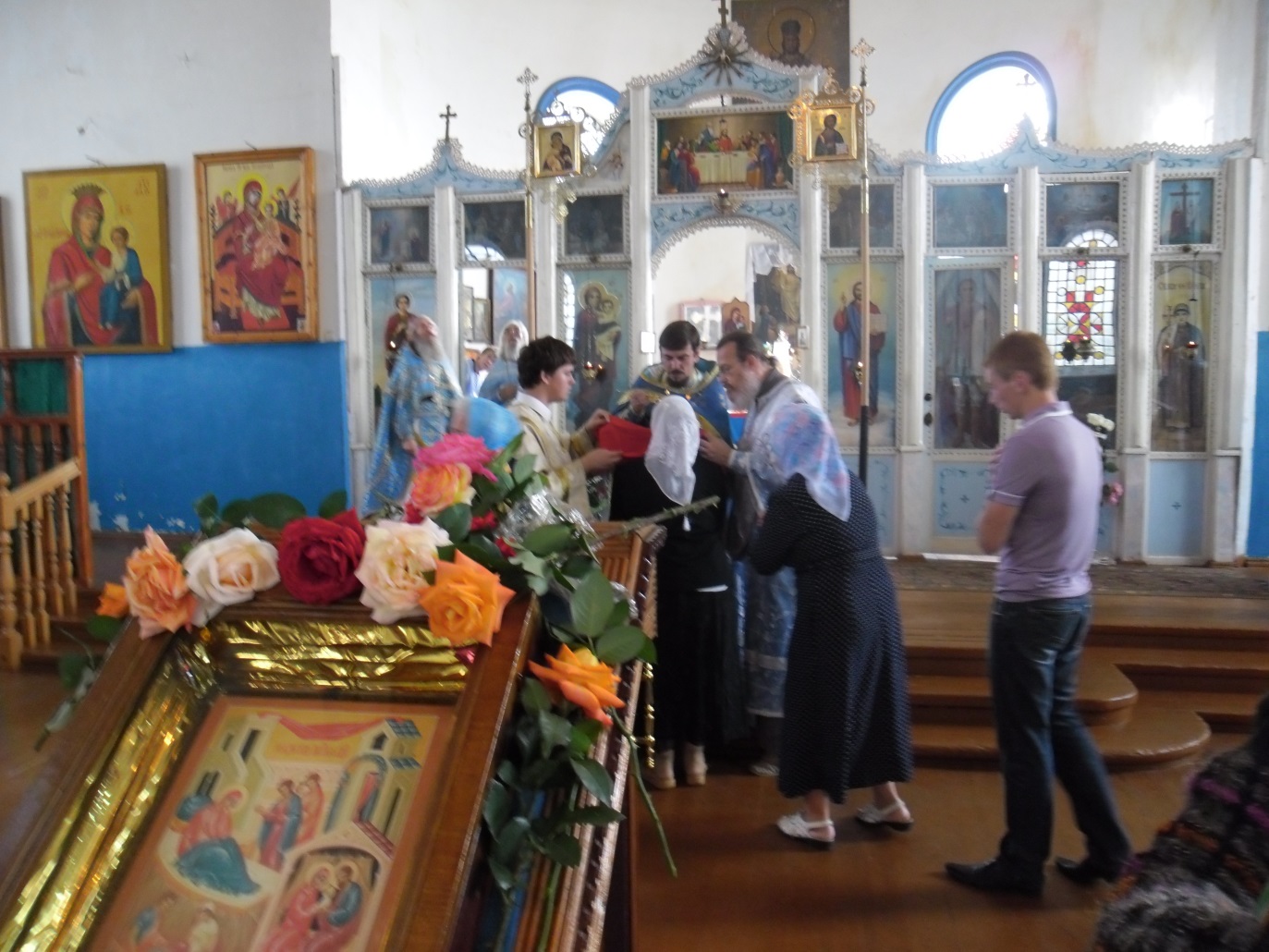 Причастие в Престольный праздник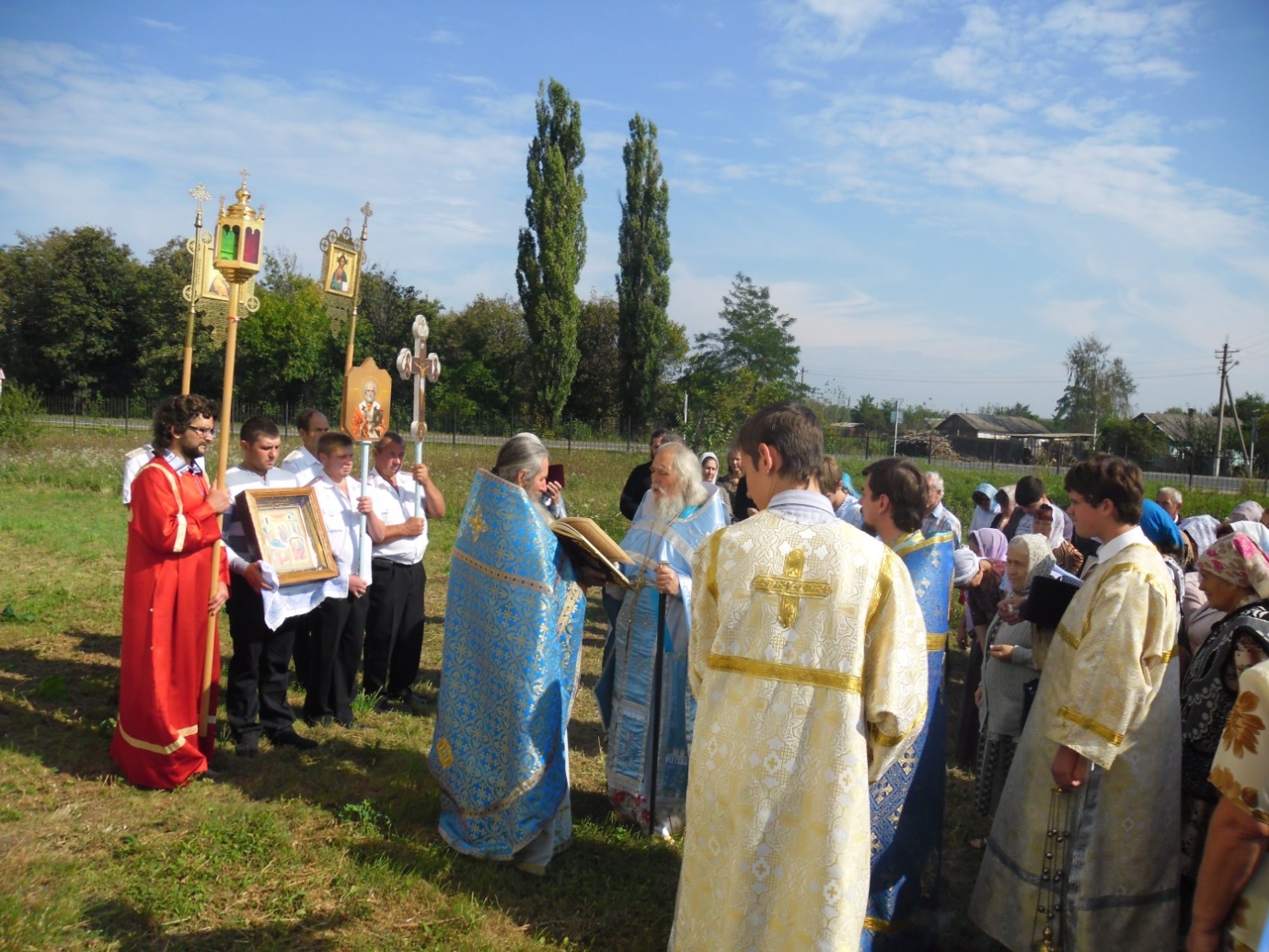 Крестный ход в Престольный праздник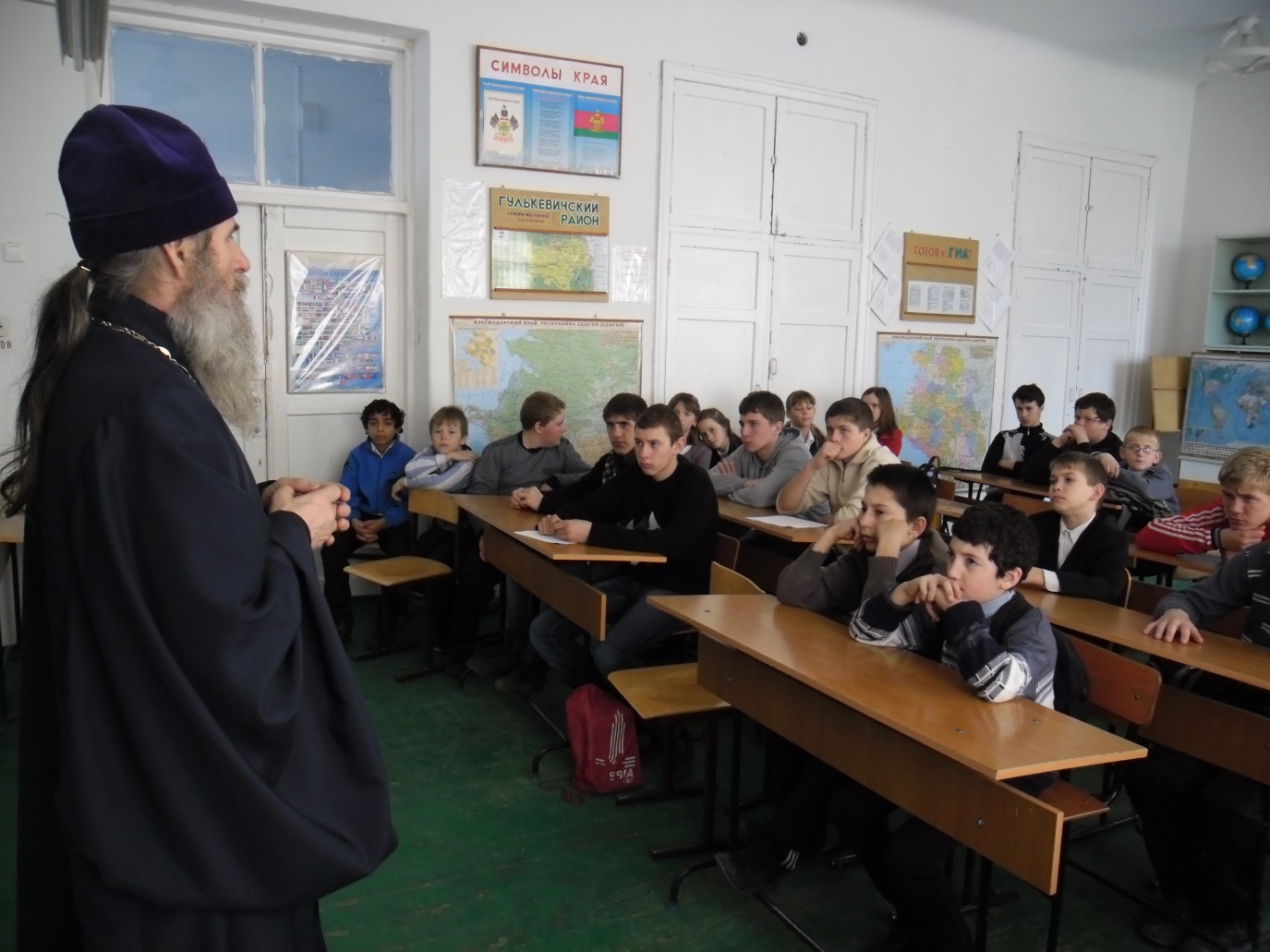 Встреча о. Виктора с учащимися школы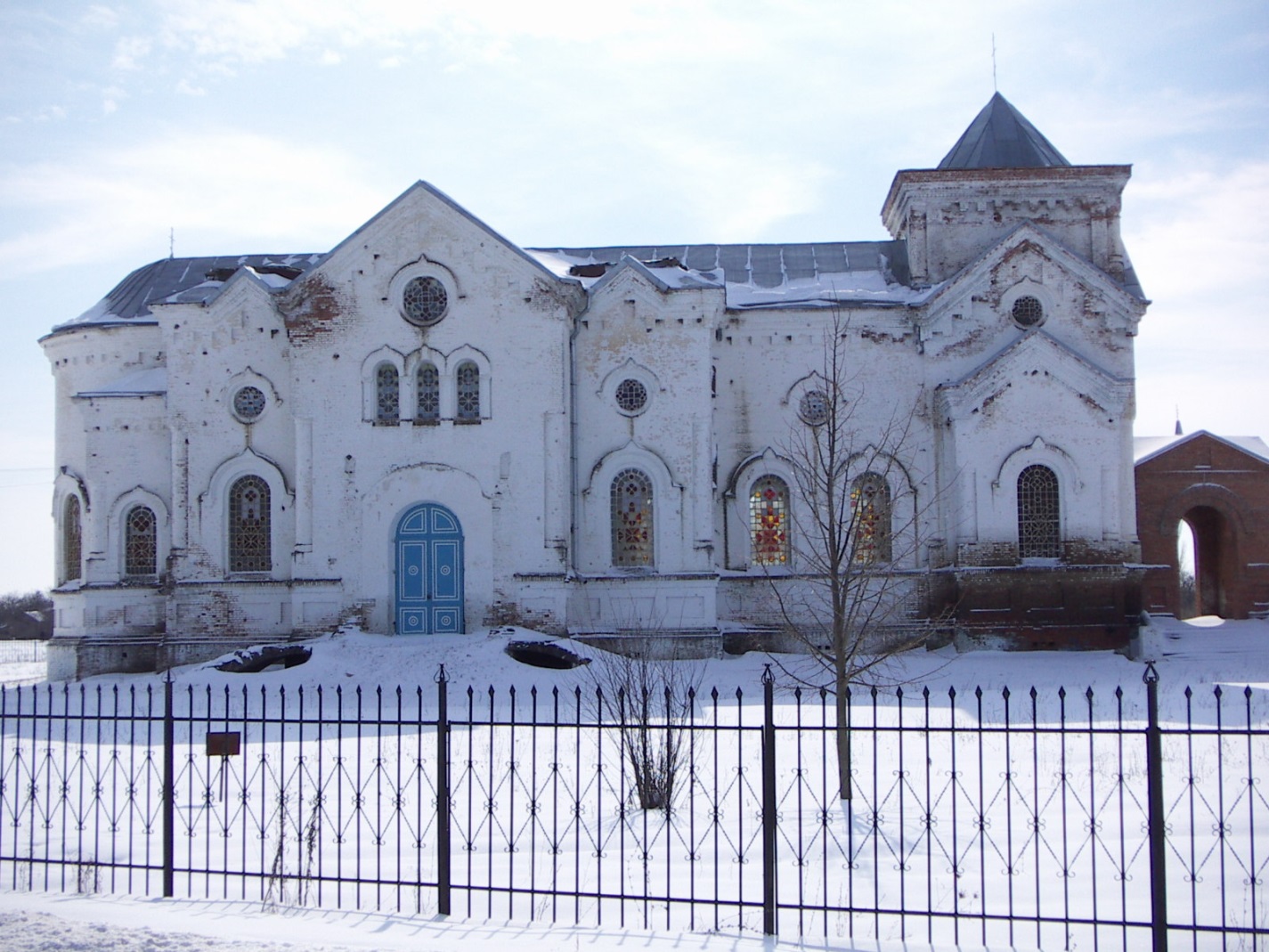 Новомихайловский  Храм  Рождества Пресвятой БогородицыСтоит наш храм спокойно, величаво…Свидетель радостей, побед и бед людских.Столетье прошлое повергло его славу –Столетье нынешнее эту славу воскресит.